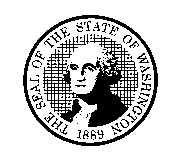 DEPARTMENT OF CHILDREN, YOUTH, AND FAMILIES (DCYF)DCYF Caregiver AuthorizationDEPARTMENT OF CHILDREN, YOUTH, AND FAMILIES (DCYF)DCYF Caregiver AuthorizationDEPARTMENT OF CHILDREN, YOUTH, AND FAMILIES (DCYF)DCYF Caregiver AuthorizationDATEThis is to verify that      	, born      	, has been placed in foster care
under the supervision of DCYF.  The authority for this supervision is:	Police Custody. 	Court Order #      	.  	Voluntary Placement Agreement, dated      	.DCYF has authorized the placement of the above-named child in the home of      	,
effective      	.   DCYF authorizes the above-named caregiver(s) to engage in the activities indicated below: 	Routine Medical and Dental Care 	Arrange for routine medical and dental care on behalf of the child by a licensed physician, nurse or dentist.  Routine care includes an Early Periodic Screening, Diagnosis, and Treatment examination within 30 days of initial placement and immunizations as needed. The caregiver must discuss routine care needs with the assigned DCYF case worker who will incorporate routine care needs into the child's written service plan.	Mental Health and Substance Abuse Services and Treatment 	Arrange for mental health and substance abuse evaluations and treatment as needed and directed.	Dispensing Prescribed and Over-the-Counter Medications 	Dispense medications prescribed for this child as indicated by the health care provider on the prescription bottle.  Use reasonable discretion to dispense “over the counter” medications listed in WAC 110-148-1575 (found at http://app.leg.wa.gov/WAC/default.aspx?cite=110-148-1575) and 110-145-1860 (found at http://apps.leg.wa.gov/wac/default.aspx?cite=110-145-1860).	Emergent Medical or Dental Care 	Arrange and consent, without prior notice to the assigned worker, to such emergent medical care as is necessary to prevent death or serious injury to the child.  In cases in which prior notice is not given, the caregiver will notify the assigned worker as soon as possible after the child's medical needs are met.	Educational Decisions 	Enroll the child in school and make routine educational decisions on behalf of the child.	Out-of-State Travel Over 72 Hours	Transport the child outside the State of Washington during the period      	 to      	. 
Prior notice of this travel has been given to the child’s assigned worker and the approval for such travel is documented in the child’s case record.  (Per DCYF Practices and Procedures 6100) Please feel free to contact the assigned DCFS worker at      	  if you have further questions.This is to verify that      	, born      	, has been placed in foster care
under the supervision of DCYF.  The authority for this supervision is:	Police Custody. 	Court Order #      	.  	Voluntary Placement Agreement, dated      	.DCYF has authorized the placement of the above-named child in the home of      	,
effective      	.   DCYF authorizes the above-named caregiver(s) to engage in the activities indicated below: 	Routine Medical and Dental Care 	Arrange for routine medical and dental care on behalf of the child by a licensed physician, nurse or dentist.  Routine care includes an Early Periodic Screening, Diagnosis, and Treatment examination within 30 days of initial placement and immunizations as needed. The caregiver must discuss routine care needs with the assigned DCYF case worker who will incorporate routine care needs into the child's written service plan.	Mental Health and Substance Abuse Services and Treatment 	Arrange for mental health and substance abuse evaluations and treatment as needed and directed.	Dispensing Prescribed and Over-the-Counter Medications 	Dispense medications prescribed for this child as indicated by the health care provider on the prescription bottle.  Use reasonable discretion to dispense “over the counter” medications listed in WAC 110-148-1575 (found at http://app.leg.wa.gov/WAC/default.aspx?cite=110-148-1575) and 110-145-1860 (found at http://apps.leg.wa.gov/wac/default.aspx?cite=110-145-1860).	Emergent Medical or Dental Care 	Arrange and consent, without prior notice to the assigned worker, to such emergent medical care as is necessary to prevent death or serious injury to the child.  In cases in which prior notice is not given, the caregiver will notify the assigned worker as soon as possible after the child's medical needs are met.	Educational Decisions 	Enroll the child in school and make routine educational decisions on behalf of the child.	Out-of-State Travel Over 72 Hours	Transport the child outside the State of Washington during the period      	 to      	. 
Prior notice of this travel has been given to the child’s assigned worker and the approval for such travel is documented in the child’s case record.  (Per DCYF Practices and Procedures 6100) Please feel free to contact the assigned DCFS worker at      	  if you have further questions.This is to verify that      	, born      	, has been placed in foster care
under the supervision of DCYF.  The authority for this supervision is:	Police Custody. 	Court Order #      	.  	Voluntary Placement Agreement, dated      	.DCYF has authorized the placement of the above-named child in the home of      	,
effective      	.   DCYF authorizes the above-named caregiver(s) to engage in the activities indicated below: 	Routine Medical and Dental Care 	Arrange for routine medical and dental care on behalf of the child by a licensed physician, nurse or dentist.  Routine care includes an Early Periodic Screening, Diagnosis, and Treatment examination within 30 days of initial placement and immunizations as needed. The caregiver must discuss routine care needs with the assigned DCYF case worker who will incorporate routine care needs into the child's written service plan.	Mental Health and Substance Abuse Services and Treatment 	Arrange for mental health and substance abuse evaluations and treatment as needed and directed.	Dispensing Prescribed and Over-the-Counter Medications 	Dispense medications prescribed for this child as indicated by the health care provider on the prescription bottle.  Use reasonable discretion to dispense “over the counter” medications listed in WAC 110-148-1575 (found at http://app.leg.wa.gov/WAC/default.aspx?cite=110-148-1575) and 110-145-1860 (found at http://apps.leg.wa.gov/wac/default.aspx?cite=110-145-1860).	Emergent Medical or Dental Care 	Arrange and consent, without prior notice to the assigned worker, to such emergent medical care as is necessary to prevent death or serious injury to the child.  In cases in which prior notice is not given, the caregiver will notify the assigned worker as soon as possible after the child's medical needs are met.	Educational Decisions 	Enroll the child in school and make routine educational decisions on behalf of the child.	Out-of-State Travel Over 72 Hours	Transport the child outside the State of Washington during the period      	 to      	. 
Prior notice of this travel has been given to the child’s assigned worker and the approval for such travel is documented in the child’s case record.  (Per DCYF Practices and Procedures 6100) Please feel free to contact the assigned DCFS worker at      	  if you have further questions.This is to verify that      	, born      	, has been placed in foster care
under the supervision of DCYF.  The authority for this supervision is:	Police Custody. 	Court Order #      	.  	Voluntary Placement Agreement, dated      	.DCYF has authorized the placement of the above-named child in the home of      	,
effective      	.   DCYF authorizes the above-named caregiver(s) to engage in the activities indicated below: 	Routine Medical and Dental Care 	Arrange for routine medical and dental care on behalf of the child by a licensed physician, nurse or dentist.  Routine care includes an Early Periodic Screening, Diagnosis, and Treatment examination within 30 days of initial placement and immunizations as needed. The caregiver must discuss routine care needs with the assigned DCYF case worker who will incorporate routine care needs into the child's written service plan.	Mental Health and Substance Abuse Services and Treatment 	Arrange for mental health and substance abuse evaluations and treatment as needed and directed.	Dispensing Prescribed and Over-the-Counter Medications 	Dispense medications prescribed for this child as indicated by the health care provider on the prescription bottle.  Use reasonable discretion to dispense “over the counter” medications listed in WAC 110-148-1575 (found at http://app.leg.wa.gov/WAC/default.aspx?cite=110-148-1575) and 110-145-1860 (found at http://apps.leg.wa.gov/wac/default.aspx?cite=110-145-1860).	Emergent Medical or Dental Care 	Arrange and consent, without prior notice to the assigned worker, to such emergent medical care as is necessary to prevent death or serious injury to the child.  In cases in which prior notice is not given, the caregiver will notify the assigned worker as soon as possible after the child's medical needs are met.	Educational Decisions 	Enroll the child in school and make routine educational decisions on behalf of the child.	Out-of-State Travel Over 72 Hours	Transport the child outside the State of Washington during the period      	 to      	. 
Prior notice of this travel has been given to the child’s assigned worker and the approval for such travel is documented in the child’s case record.  (Per DCYF Practices and Procedures 6100) Please feel free to contact the assigned DCFS worker at      	  if you have further questions.This is to verify that      	, born      	, has been placed in foster care
under the supervision of DCYF.  The authority for this supervision is:	Police Custody. 	Court Order #      	.  	Voluntary Placement Agreement, dated      	.DCYF has authorized the placement of the above-named child in the home of      	,
effective      	.   DCYF authorizes the above-named caregiver(s) to engage in the activities indicated below: 	Routine Medical and Dental Care 	Arrange for routine medical and dental care on behalf of the child by a licensed physician, nurse or dentist.  Routine care includes an Early Periodic Screening, Diagnosis, and Treatment examination within 30 days of initial placement and immunizations as needed. The caregiver must discuss routine care needs with the assigned DCYF case worker who will incorporate routine care needs into the child's written service plan.	Mental Health and Substance Abuse Services and Treatment 	Arrange for mental health and substance abuse evaluations and treatment as needed and directed.	Dispensing Prescribed and Over-the-Counter Medications 	Dispense medications prescribed for this child as indicated by the health care provider on the prescription bottle.  Use reasonable discretion to dispense “over the counter” medications listed in WAC 110-148-1575 (found at http://app.leg.wa.gov/WAC/default.aspx?cite=110-148-1575) and 110-145-1860 (found at http://apps.leg.wa.gov/wac/default.aspx?cite=110-145-1860).	Emergent Medical or Dental Care 	Arrange and consent, without prior notice to the assigned worker, to such emergent medical care as is necessary to prevent death or serious injury to the child.  In cases in which prior notice is not given, the caregiver will notify the assigned worker as soon as possible after the child's medical needs are met.	Educational Decisions 	Enroll the child in school and make routine educational decisions on behalf of the child.	Out-of-State Travel Over 72 Hours	Transport the child outside the State of Washington during the period      	 to      	. 
Prior notice of this travel has been given to the child’s assigned worker and the approval for such travel is documented in the child’s case record.  (Per DCYF Practices and Procedures 6100) Please feel free to contact the assigned DCFS worker at      	  if you have further questions.DCFS WORKER’S NAME (PRINTED)DCFS WORKER’S NAME (PRINTED)DCFS SUPERVISOR’S NAMEDCFS SUPERVISOR’S PHONE NUMBERDCFS SUPERVISOR’S PHONE NUMBERIt is appropriate for above named caregiver to receive and share information that is necessary to meet the emergent and routine health related needs of the child.  This information is consistent with the requirements of HIPPA (Health Insurance Portability and Accountability Act).If there are questions about the prescribed service or treatment, the medical provider or pharmacist should contact the assigned DCFS worker at      	 immediately.  It is not appropriate to deny services or seek parental consent.  Doing so compromises the child’s safety and confidentiality.The foster parent or relative caregiver for this child is NOT financially responsible for any medical or health related services.  Children in out-of-home placement are eligible for Washington State’s Medicaid Program.  Washington State also has reciprocating agreements with many states for Medicaid coverage while the child is outside Washington State.To verify Medicaid eligibility, the child’s ProviderOne number, or scope of coverage, please contact the Washington State Foster Care Medical Team at 1-800-562-3022 ext. 15480, Monday through Friday, 7:30 AM to 5:00 PM (Pacific Time) Medical Providers can verify eligibility by checking HCA’s Provider One system http://hrsa.dcyf.wa.gov/providerone/providers.htmIt is appropriate for above named caregiver to receive and share information that is necessary to meet the emergent and routine health related needs of the child.  This information is consistent with the requirements of HIPPA (Health Insurance Portability and Accountability Act).If there are questions about the prescribed service or treatment, the medical provider or pharmacist should contact the assigned DCFS worker at      	 immediately.  It is not appropriate to deny services or seek parental consent.  Doing so compromises the child’s safety and confidentiality.The foster parent or relative caregiver for this child is NOT financially responsible for any medical or health related services.  Children in out-of-home placement are eligible for Washington State’s Medicaid Program.  Washington State also has reciprocating agreements with many states for Medicaid coverage while the child is outside Washington State.To verify Medicaid eligibility, the child’s ProviderOne number, or scope of coverage, please contact the Washington State Foster Care Medical Team at 1-800-562-3022 ext. 15480, Monday through Friday, 7:30 AM to 5:00 PM (Pacific Time) Medical Providers can verify eligibility by checking HCA’s Provider One system http://hrsa.dcyf.wa.gov/providerone/providers.htmIt is appropriate for above named caregiver to receive and share information that is necessary to meet the emergent and routine health related needs of the child.  This information is consistent with the requirements of HIPPA (Health Insurance Portability and Accountability Act).If there are questions about the prescribed service or treatment, the medical provider or pharmacist should contact the assigned DCFS worker at      	 immediately.  It is not appropriate to deny services or seek parental consent.  Doing so compromises the child’s safety and confidentiality.The foster parent or relative caregiver for this child is NOT financially responsible for any medical or health related services.  Children in out-of-home placement are eligible for Washington State’s Medicaid Program.  Washington State also has reciprocating agreements with many states for Medicaid coverage while the child is outside Washington State.To verify Medicaid eligibility, the child’s ProviderOne number, or scope of coverage, please contact the Washington State Foster Care Medical Team at 1-800-562-3022 ext. 15480, Monday through Friday, 7:30 AM to 5:00 PM (Pacific Time) Medical Providers can verify eligibility by checking HCA’s Provider One system http://hrsa.dcyf.wa.gov/providerone/providers.htmIt is appropriate for above named caregiver to receive and share information that is necessary to meet the emergent and routine health related needs of the child.  This information is consistent with the requirements of HIPPA (Health Insurance Portability and Accountability Act).If there are questions about the prescribed service or treatment, the medical provider or pharmacist should contact the assigned DCFS worker at      	 immediately.  It is not appropriate to deny services or seek parental consent.  Doing so compromises the child’s safety and confidentiality.The foster parent or relative caregiver for this child is NOT financially responsible for any medical or health related services.  Children in out-of-home placement are eligible for Washington State’s Medicaid Program.  Washington State also has reciprocating agreements with many states for Medicaid coverage while the child is outside Washington State.To verify Medicaid eligibility, the child’s ProviderOne number, or scope of coverage, please contact the Washington State Foster Care Medical Team at 1-800-562-3022 ext. 15480, Monday through Friday, 7:30 AM to 5:00 PM (Pacific Time) Medical Providers can verify eligibility by checking HCA’s Provider One system http://hrsa.dcyf.wa.gov/providerone/providers.htmIt is appropriate for above named caregiver to receive and share information that is necessary to meet the emergent and routine health related needs of the child.  This information is consistent with the requirements of HIPPA (Health Insurance Portability and Accountability Act).If there are questions about the prescribed service or treatment, the medical provider or pharmacist should contact the assigned DCFS worker at      	 immediately.  It is not appropriate to deny services or seek parental consent.  Doing so compromises the child’s safety and confidentiality.The foster parent or relative caregiver for this child is NOT financially responsible for any medical or health related services.  Children in out-of-home placement are eligible for Washington State’s Medicaid Program.  Washington State also has reciprocating agreements with many states for Medicaid coverage while the child is outside Washington State.To verify Medicaid eligibility, the child’s ProviderOne number, or scope of coverage, please contact the Washington State Foster Care Medical Team at 1-800-562-3022 ext. 15480, Monday through Friday, 7:30 AM to 5:00 PM (Pacific Time) Medical Providers can verify eligibility by checking HCA’s Provider One system http://hrsa.dcyf.wa.gov/providerone/providers.htmCopy to case fileCopy to case fileCopy to case fileCopy to case fileCopy to case file